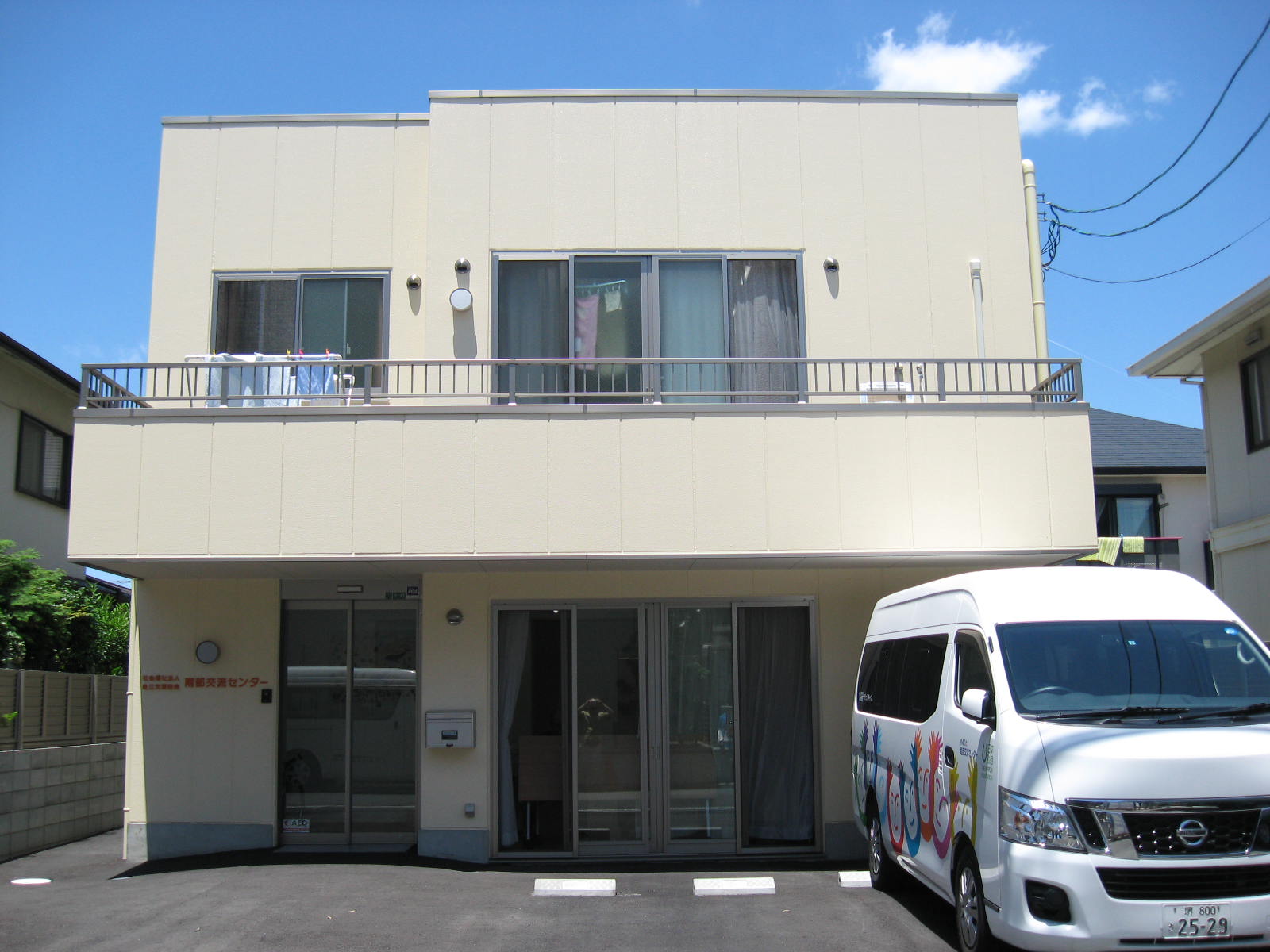 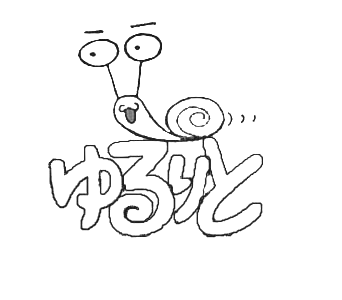 ☆いすのがになって、しています。「が」をモットーに、しく、したをごせるようににりんでいます。＊どんなにをったでも、ごのにい、してプログラムにできるようにしていきます。とたちのしたいことをできるをめざします！＊のをにして、のがにえ、していきます。＊をねなくけながら、ゆっくり「ゆるりと」くつろいで、しんでごせるをめざします。＊のとのをにしていきます。＊のでのををめます。○南部交流センターのあゆみ1975年　堺市東雲西町に南部障害者解放センター準備会事務所設立1986年　堺市香ケ丘町で無認可作業所「南部障害者解放センター作業所」開所（文化住宅の一室で）1990年　解放センター作業所拡大移転（マンション一階貸し店舗を改造）香ヶ丘町4丁1994年　堺市香ヶ丘町1丁に小規模作業所（無認可）「南部交流センター」開所（２階３階は自立ホームクローバー）後に解放センター作業所も合同する。2005年　身体障害者小規模通所授産としてスタート2010年　障害福祉サービス　生活介護事業所へ移行2014年12月　現在地へ拡大移転○についてな＊（ステンシルタオル、すきはがき、）とバザーでの＊、（）、プログラムなど＊パソコン（ホームページなど）＊のとのなどの＊レクレーション（、）　　＊　　など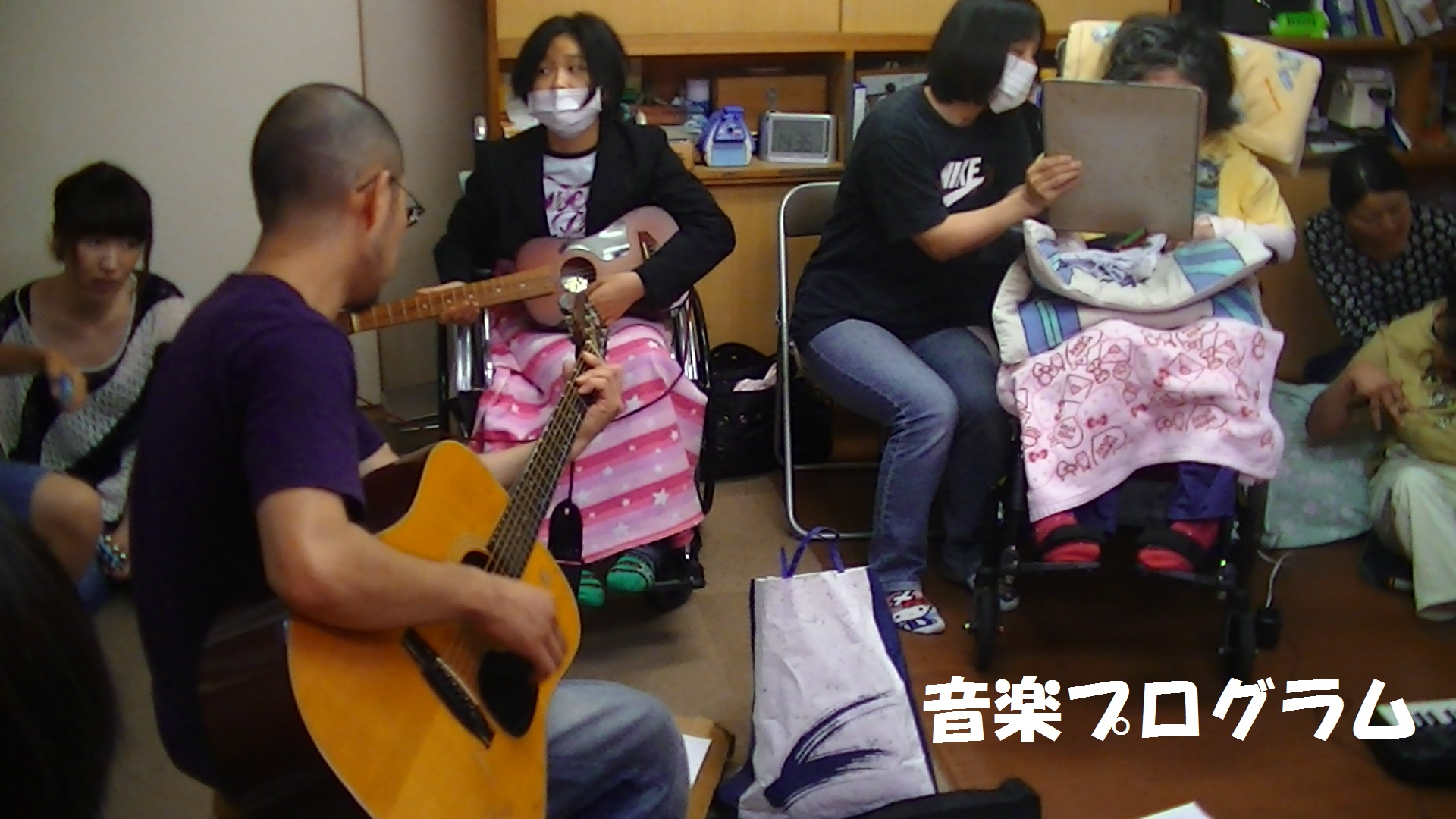 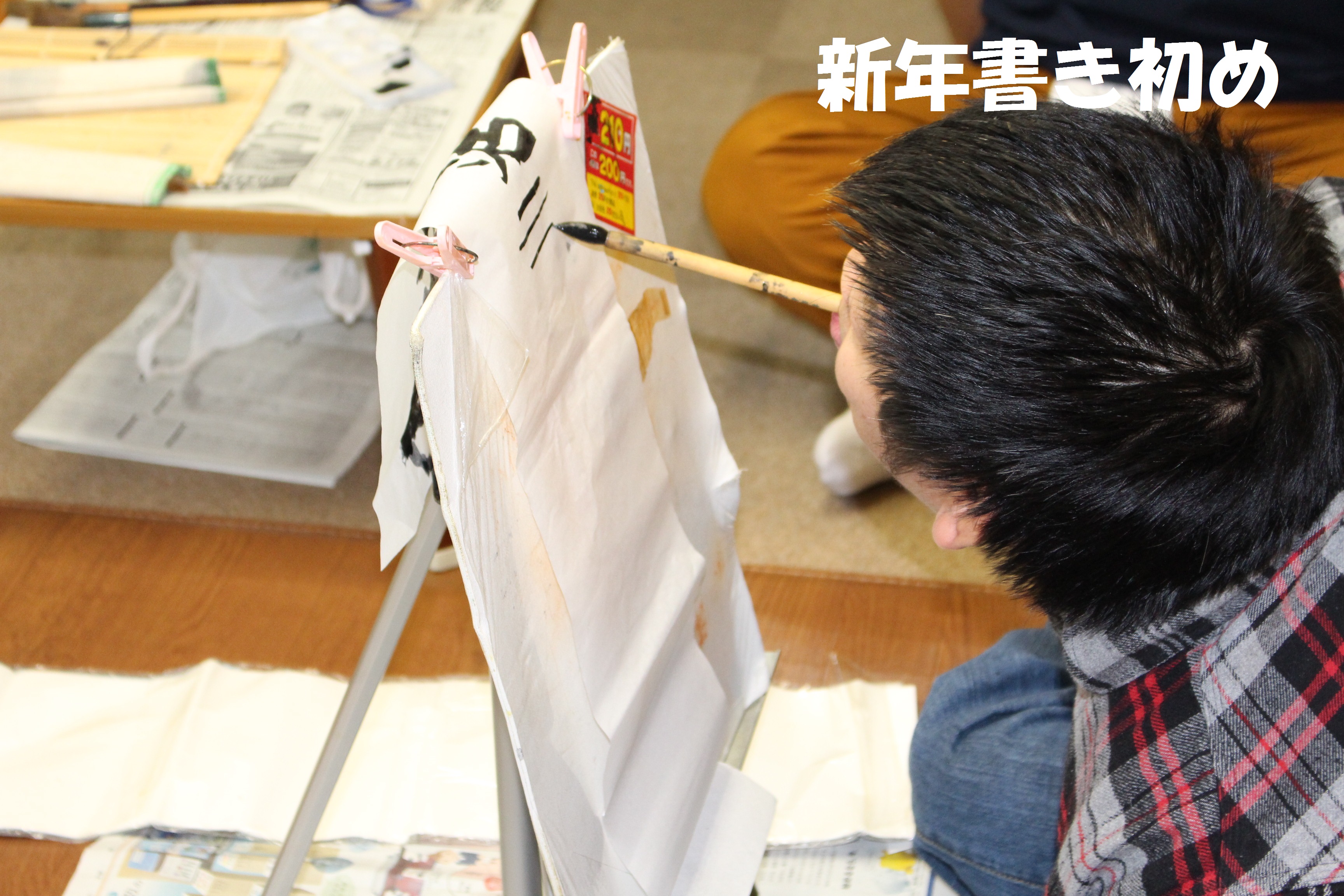 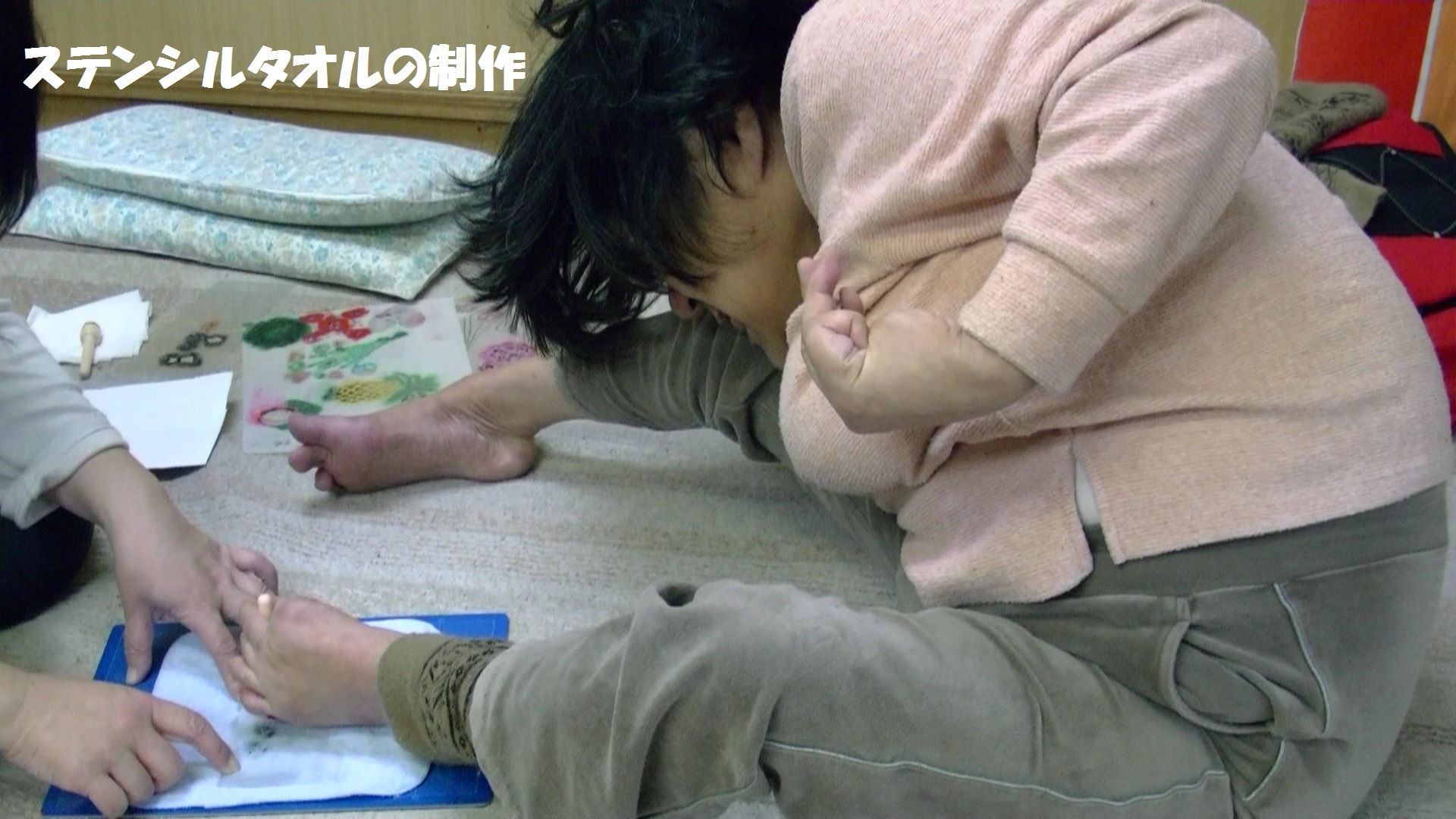 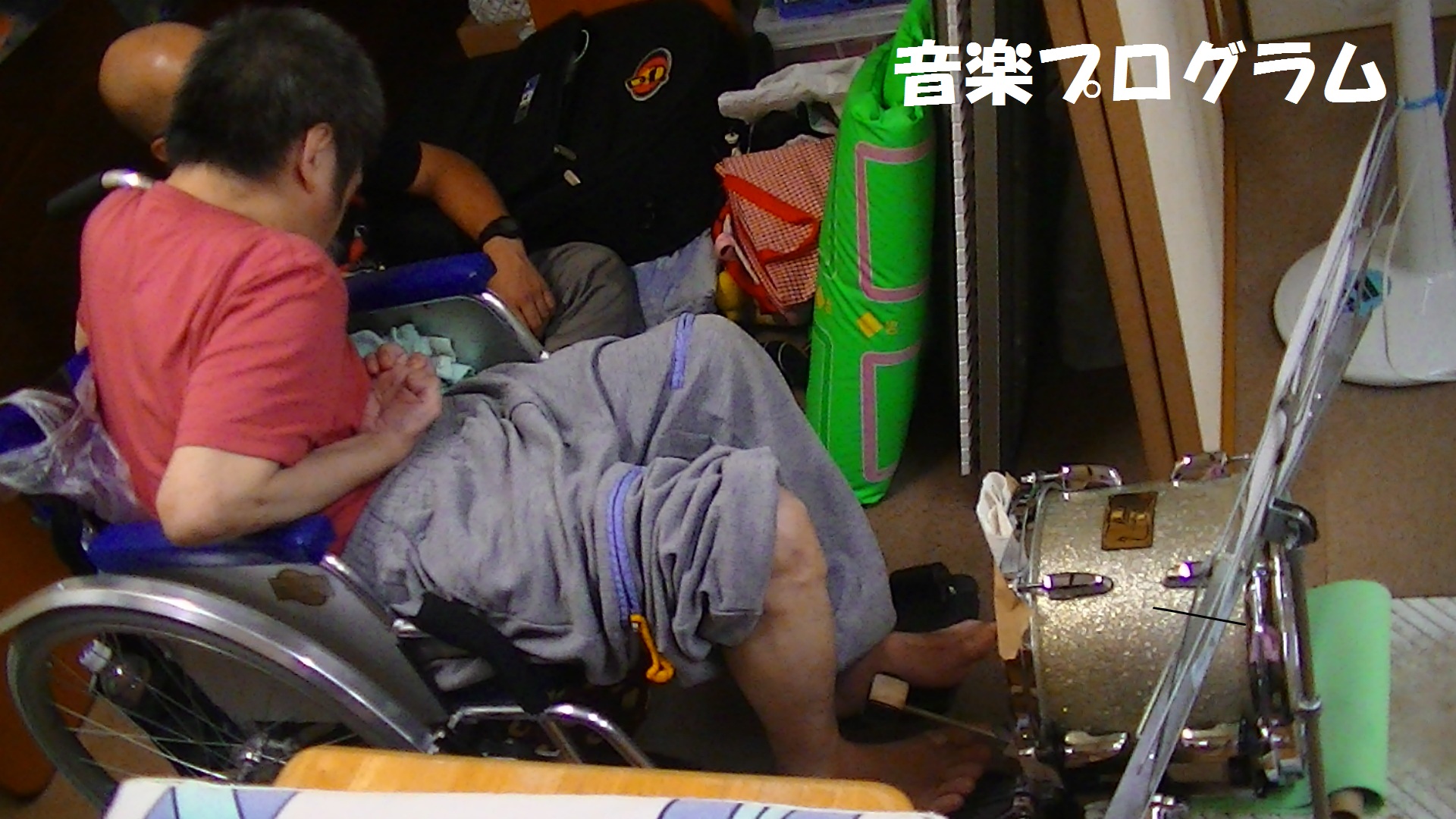 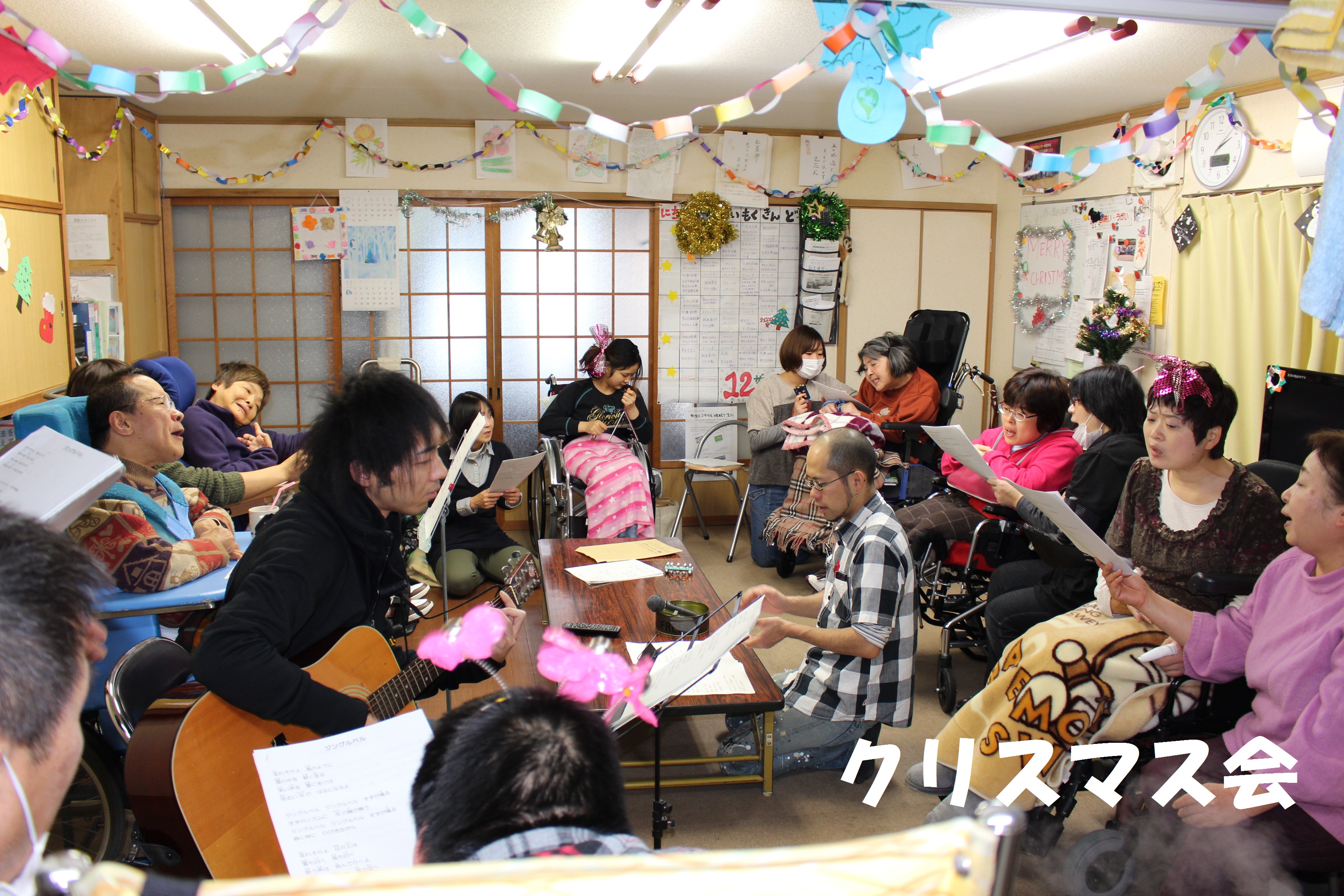 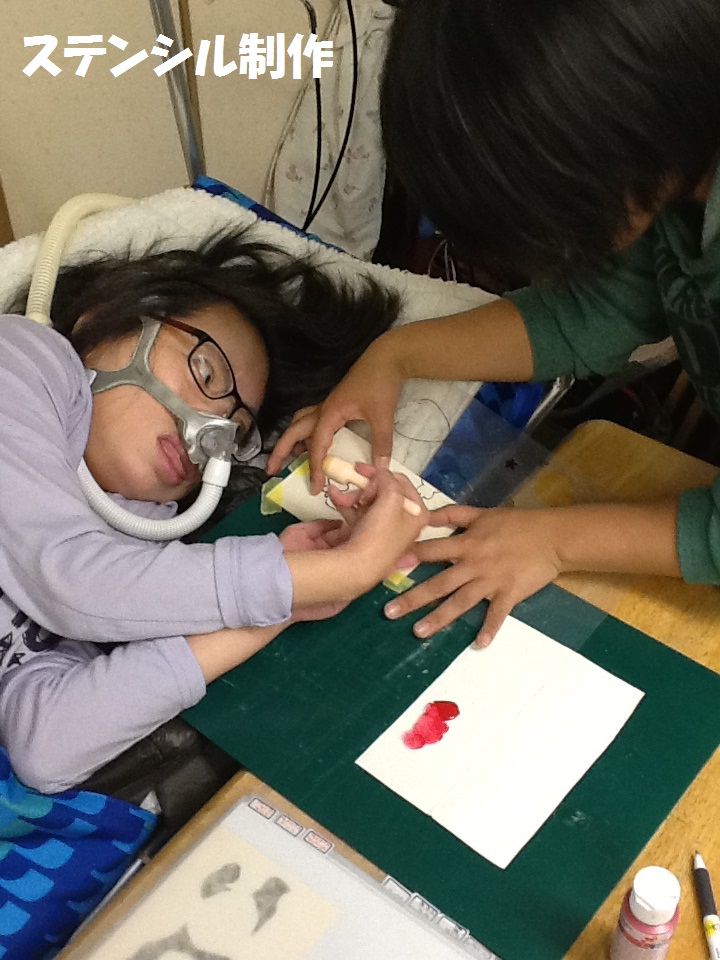 ○のれ10：00センターに、の10：30のプログラム12：00～、13：30の、ストレッチなど14：00のプログラム15：00ティータイム16：00わりの、○１のプログラム　２０１６○ストレッチ→から13：40-14：00.○～かわらのなど→で行います。○の～のいいに（、）○→～の、月曜生活取組話し合い　　　　　　火曜絵画創作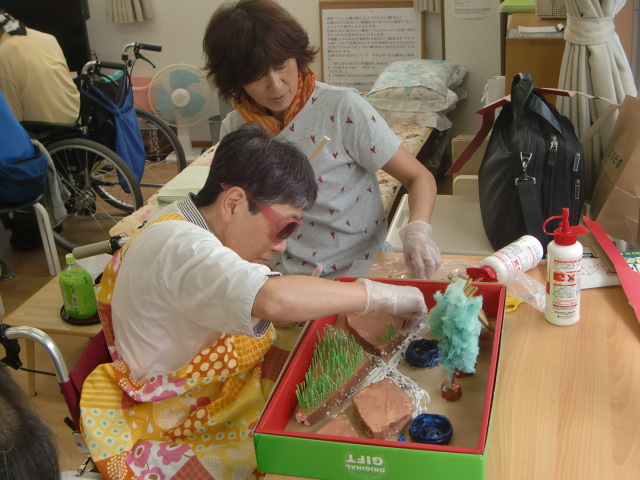 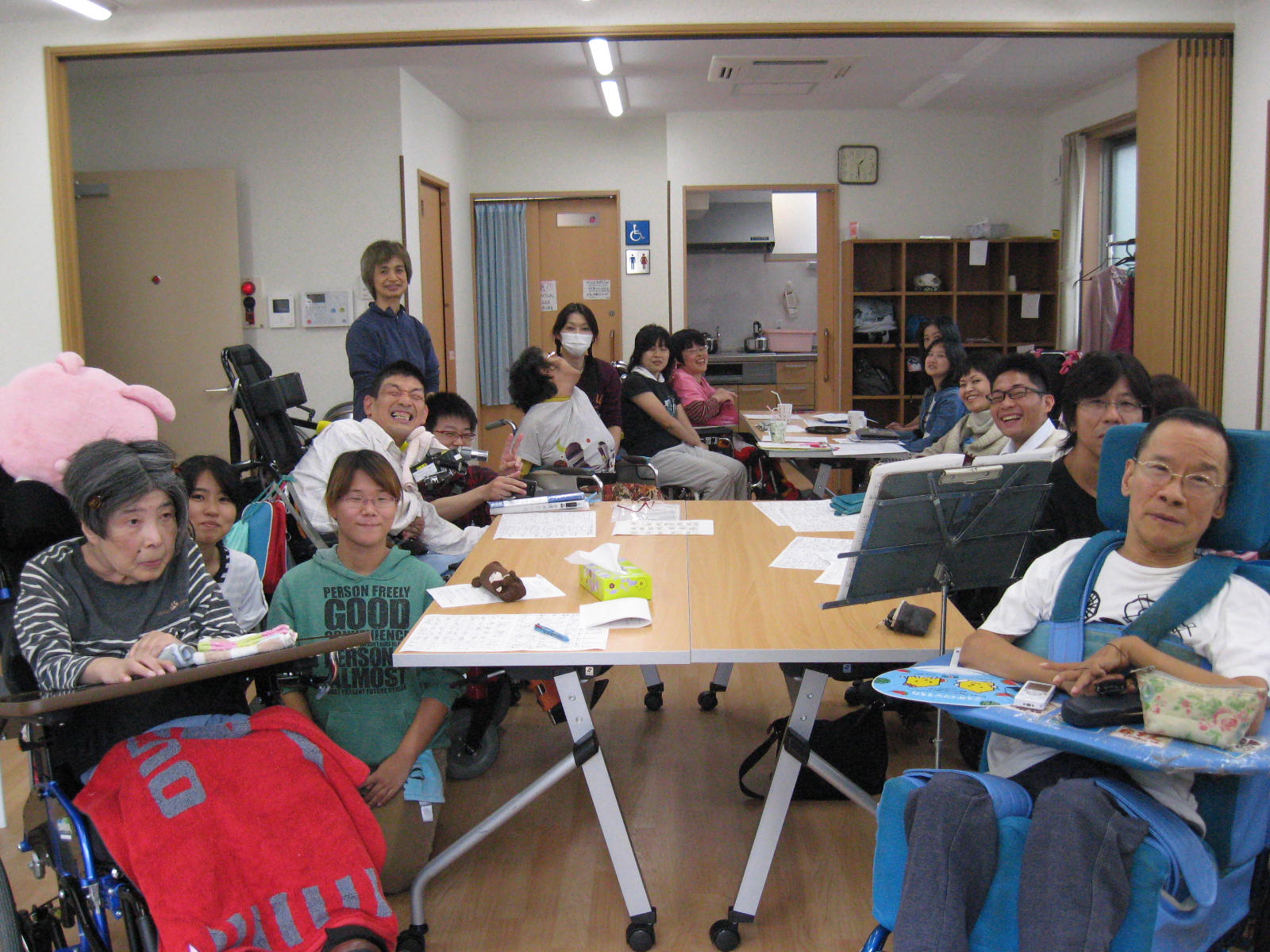 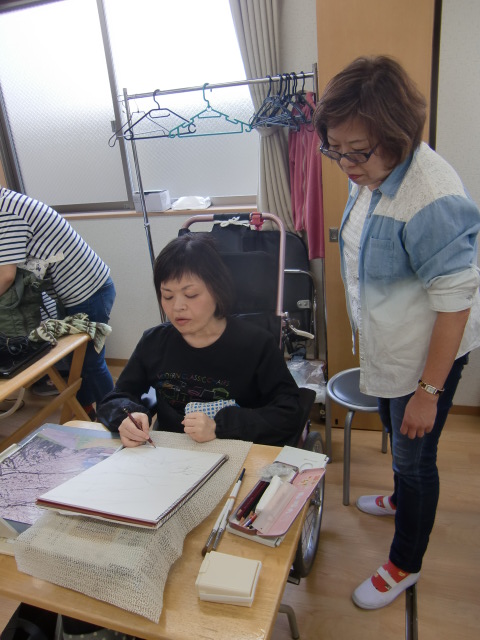 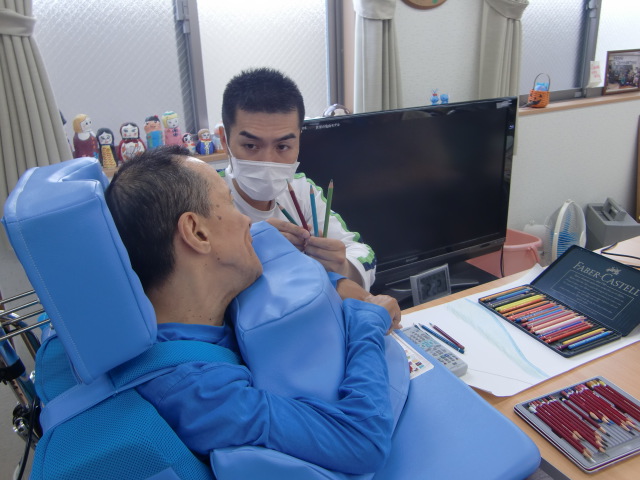 水曜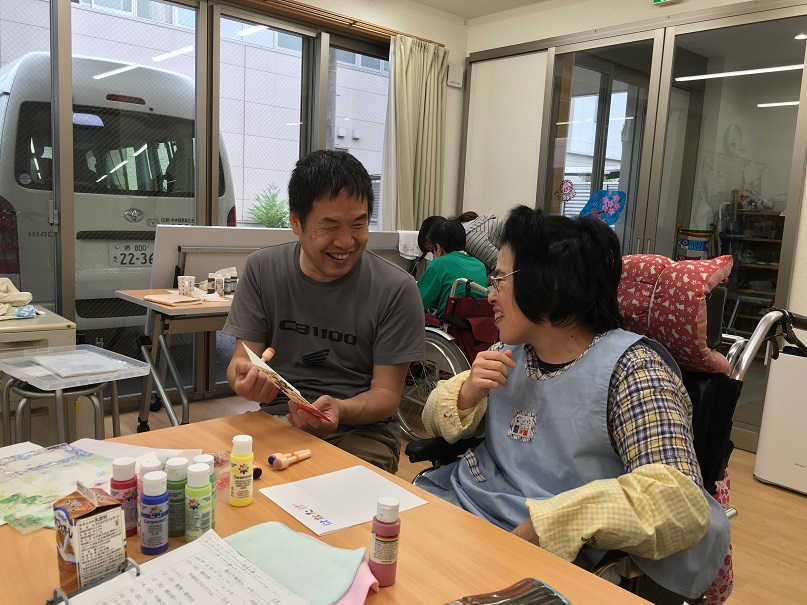 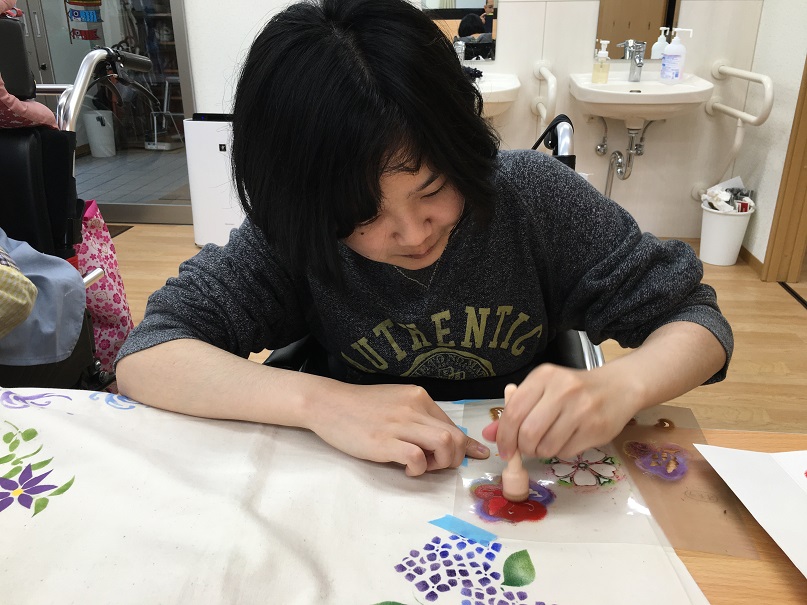 ステンシル木曜カラオケ、うた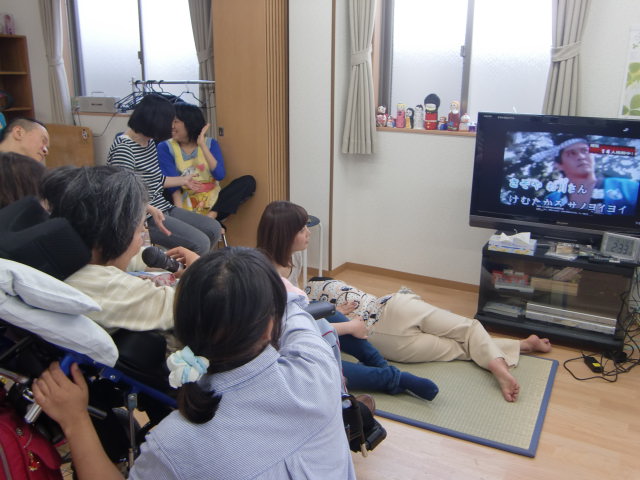 金曜音楽プログラム地域交流活動～かわら版配布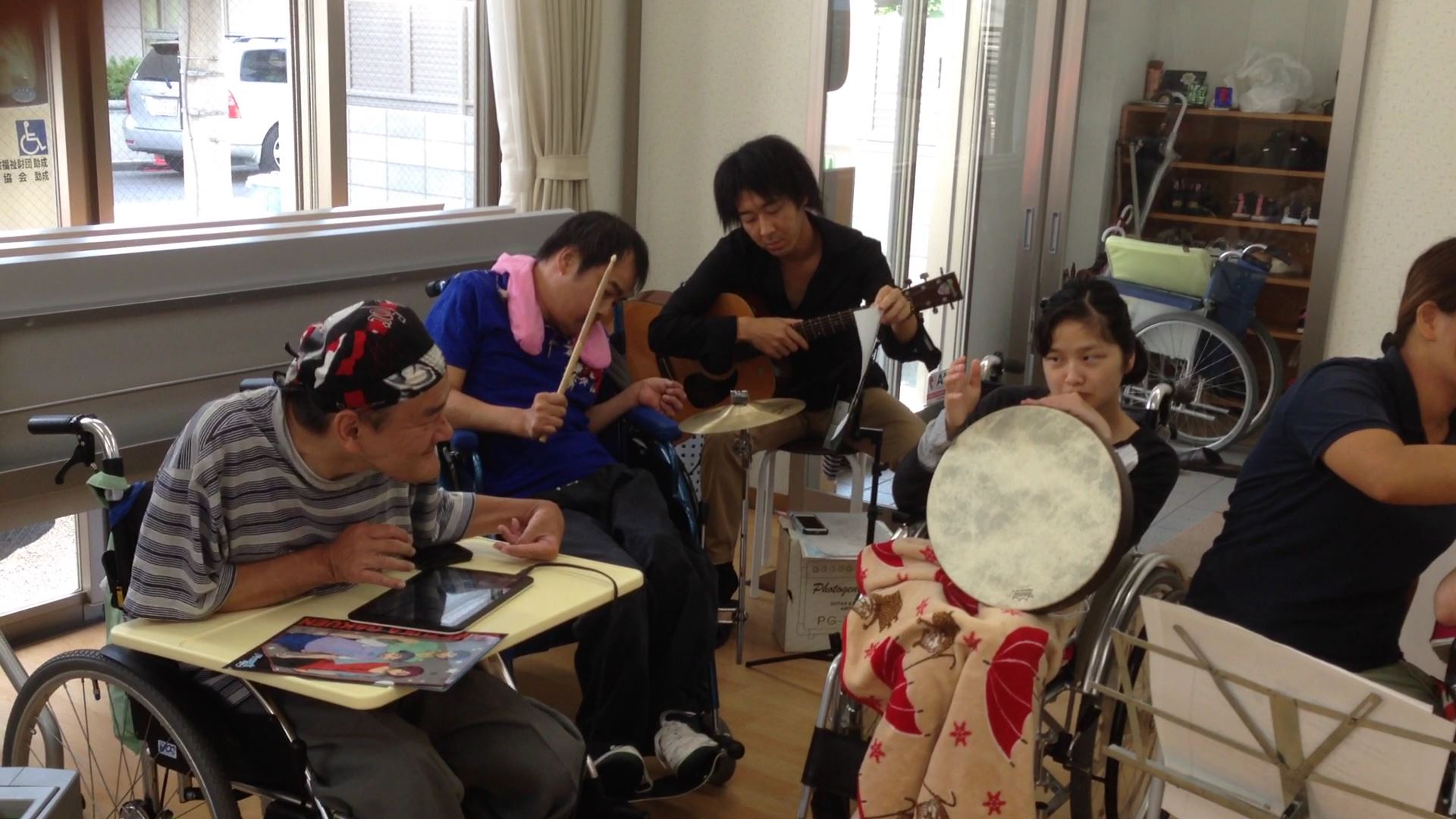 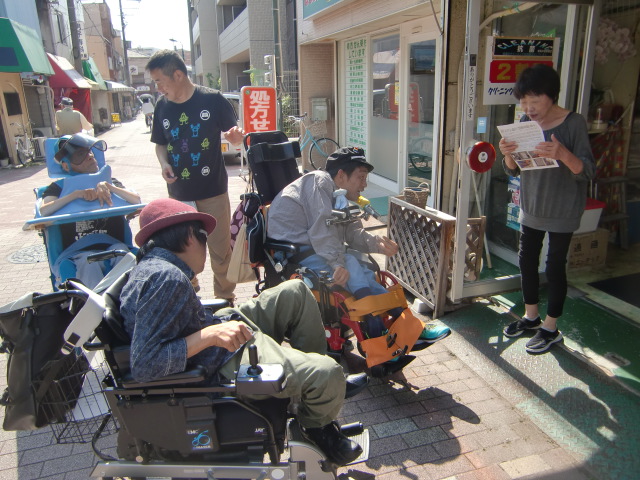 室内レクレーション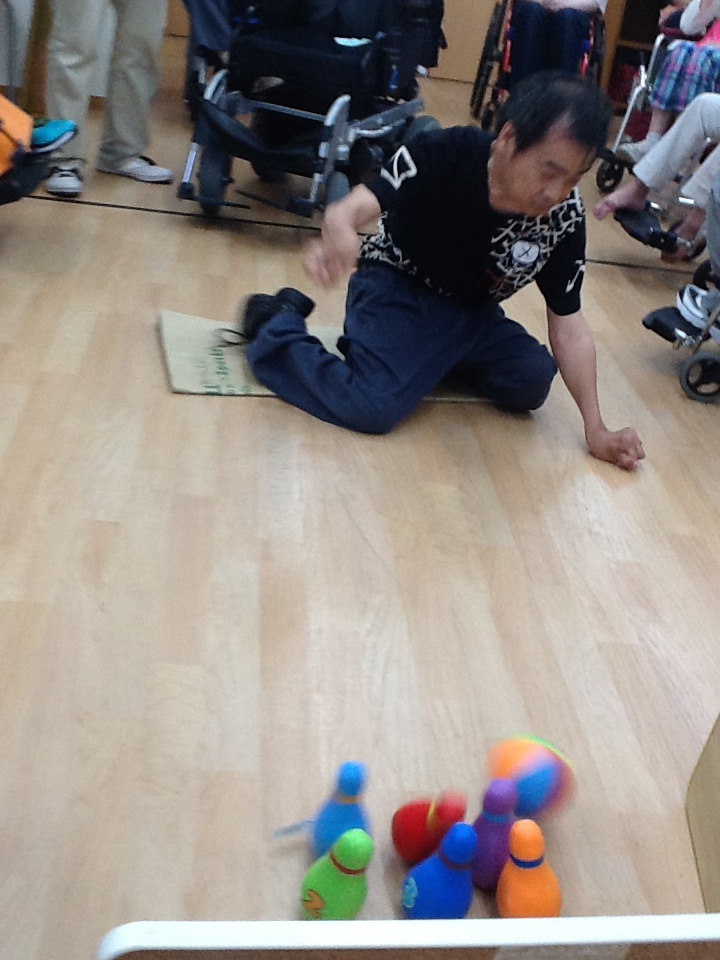 ボーリング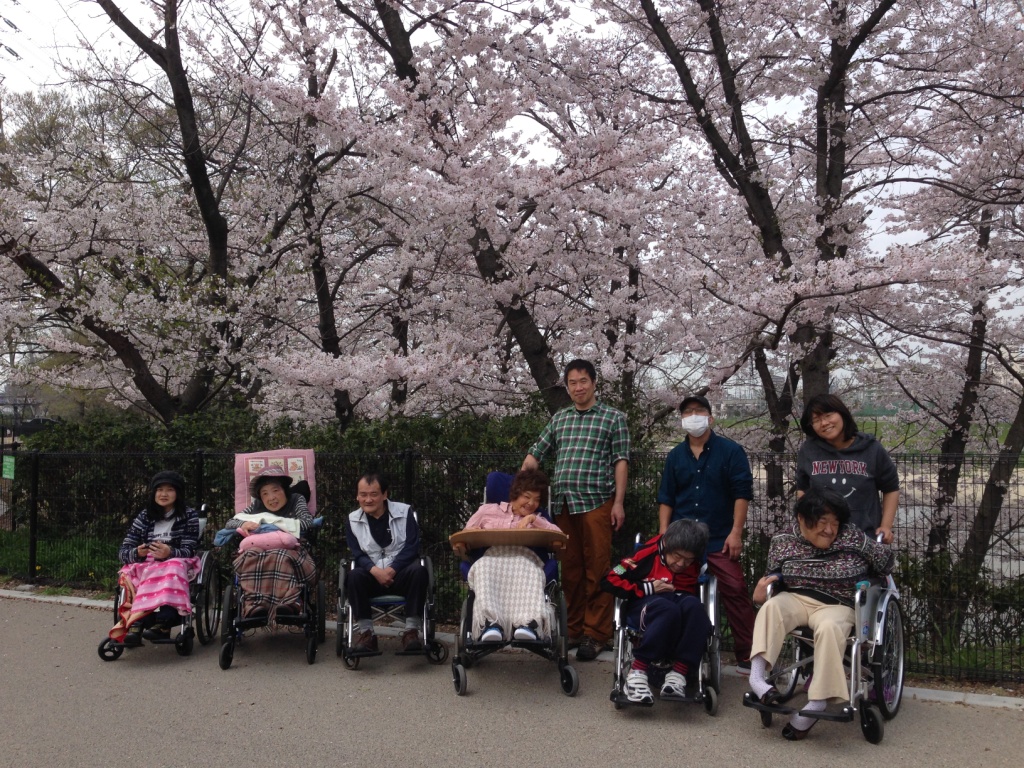 花見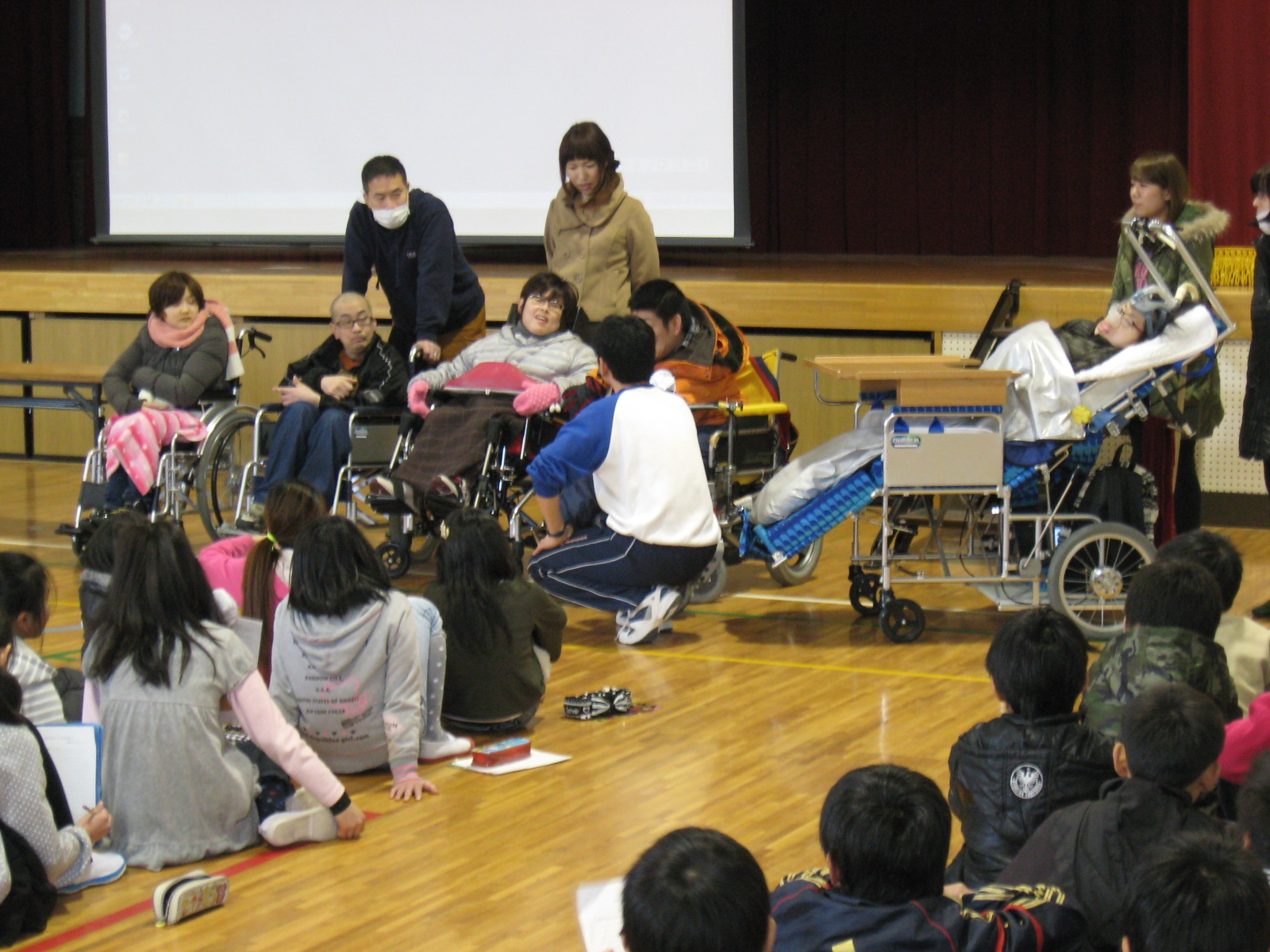 浅香山手をつなごうフェスティバル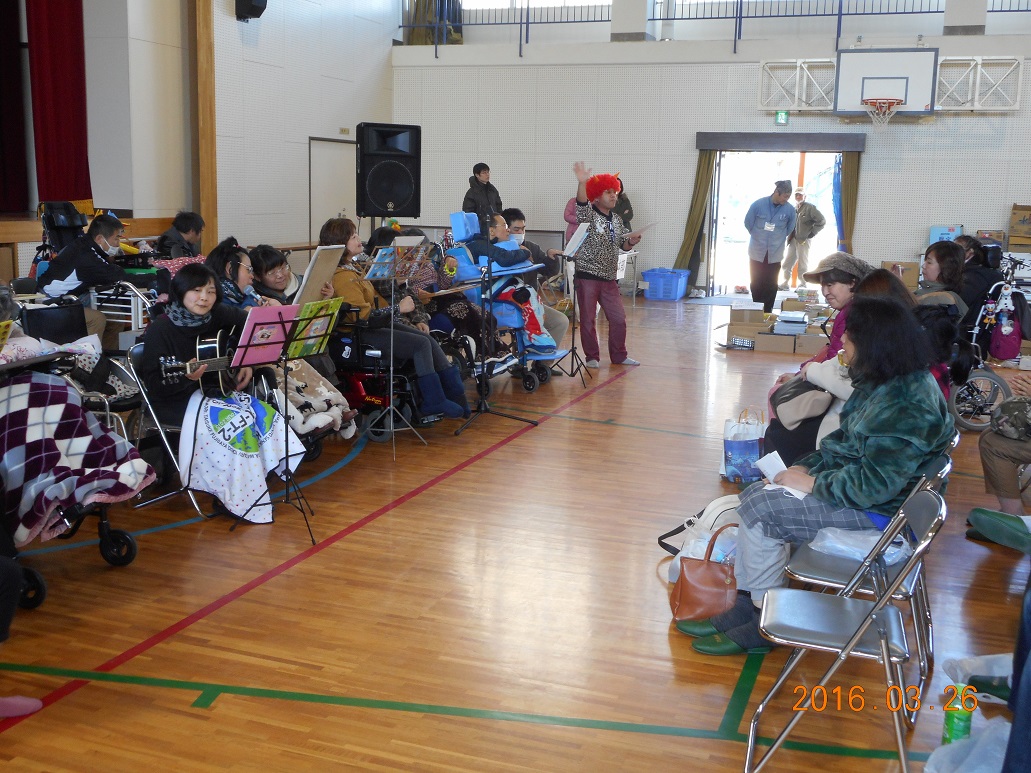 　　浅香山小学校との交流会→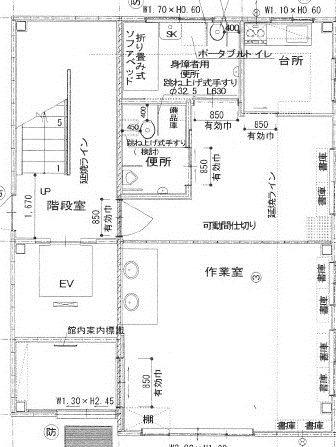 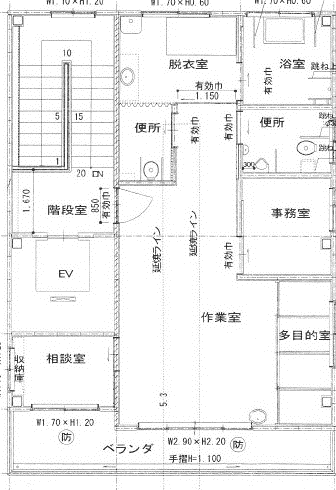 ○○○センターへの　　　　　　　　　　　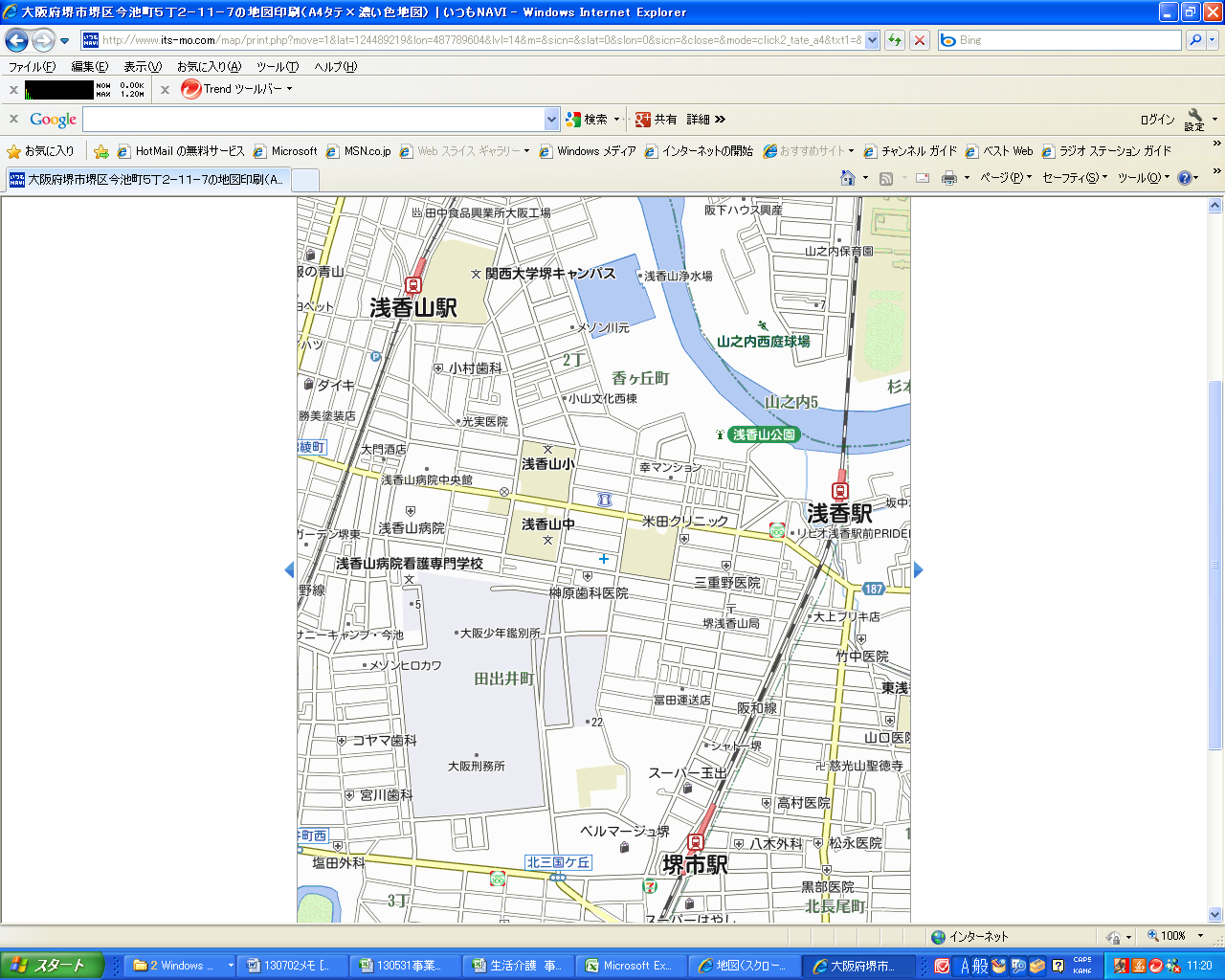 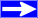 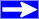 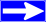 ★：　　　★スペースが少ないため、のはのコインパーキングをくださいスタッフすきトークなどすきホームページり①トークラジオ（ガラスデコ等グループホームのの～など①作りなど②ピアステンシルかわらり、①プログラム①②カラオケ、うた③ゆるりとだより作り④さんマッサージ①スポーツプログラム～トランポリンなど①プログラムうた②プログラム・創作活動～づくり③プログラム④①グループの話し合い④１週目①２週目②事業所名/法人名南部交流センター　　社会福祉法人自立支援協会郵便番号590-0018住所堺市堺区今池町４丁７－３３最寄り駅南海高野線　浅香山駅（徒歩8分）TEL/FAX電話072-238-6541　FAX072-229-8159代表者施設長（管理者）　沼野淳一職員数生活支援員１７名（常勤４名非常勤１３名）事業・定員・利用者数生活介護：定員１８名、登録者数２０名男女比（男性１０名　女性１０名）年齢層１０歳代～５０歳代主な障がい身体障害　車いす利用者１９名 障害名（脳性まひ、筋ジストロフィ、難病、中途障害、知的障害・精神障害入所金・負担金等入浴代、その他送迎あり、現在の送迎地域～堺市堺区、北区、大阪市住吉区リフト付き普通車２台昼食弁当持参、あるいは仕出し弁当１食３５０円、工賃工賃支給なし主な活動内容・手芸作品制作（ステンシルタオル、紙すきはがき、など）とバザー等での販売・絵画創作、文芸（俳句等）、音楽プログラムなど文化活動・パソコン（ホームページ作成など）・近所の小学校との交流会などの地域交流活動・レクレーション活動（室内、外出）　　・軽作業　　そのほか開所日始業終業時間・休日月曜日～金曜日、土曜月２回開所午前１０時開始、午後４時終了日曜休日、土曜月２回休み、祝日～月曜は開所、他は年間予定で決める。行事等外出レクレーション（春秋）、堺農業祭出店（11月）浅香山手をつなごうフェスティバル（３月）保護者の協力体制特になし建物敷地面積223.29㎡　鉄骨造り2階建て　延べ床面積184.20㎡作業室２（71.3㎡）休養室、相談室、事務室、トイレ４設立年月１９９４年１０月１日２０１６年２月作成　　※従たる事業所～たまごハウス